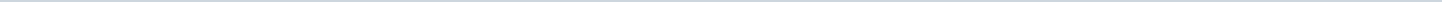 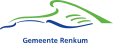 Gemeente RenkumAangemaakt op:Gemeente Renkum29-03-2024 01:05Jaarverslagen1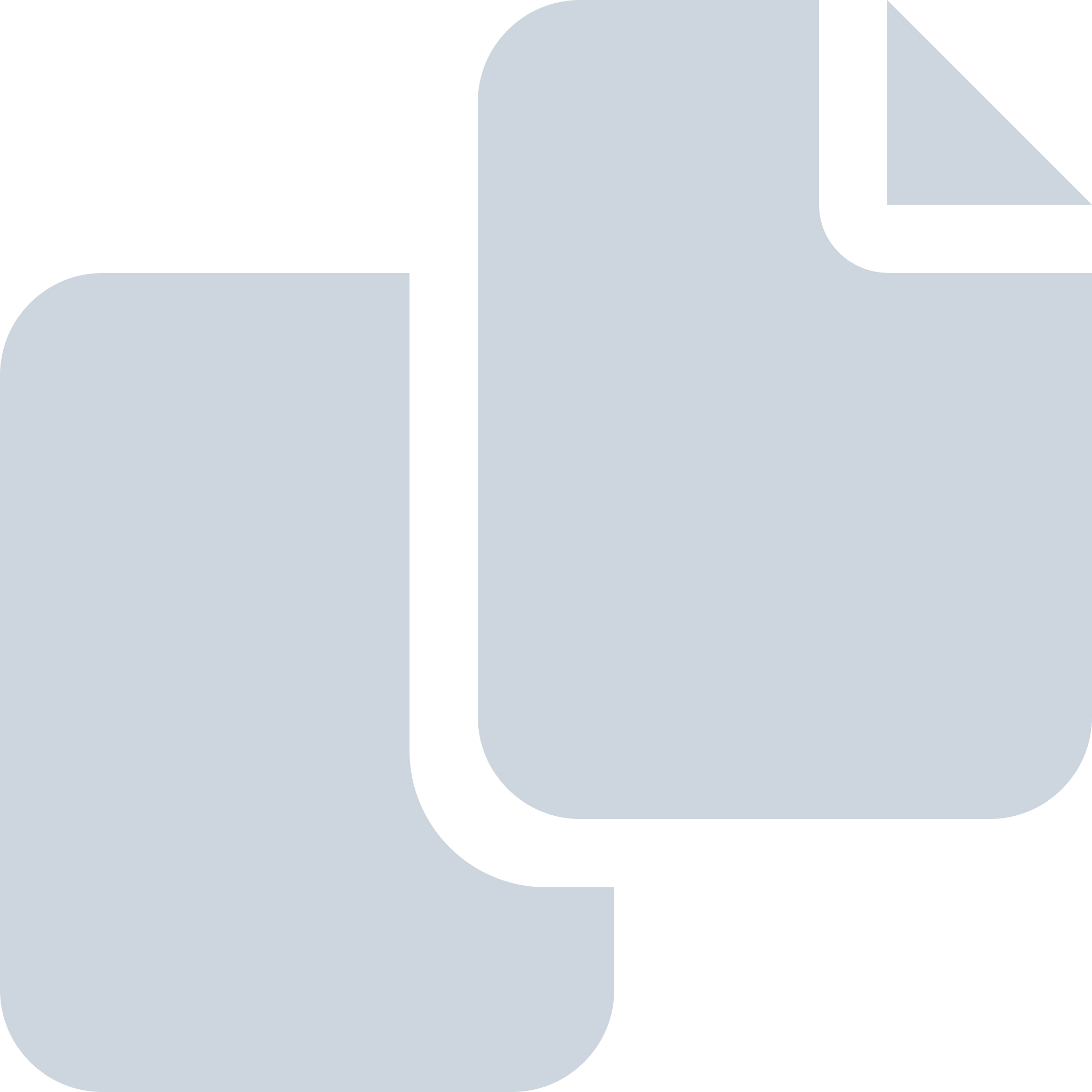 Periode: maart 2015#Naam van documentPub. datumInfo1.Jaarverslag Griffie 2014.pdf26-03-2015PDF,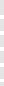 7,23 MB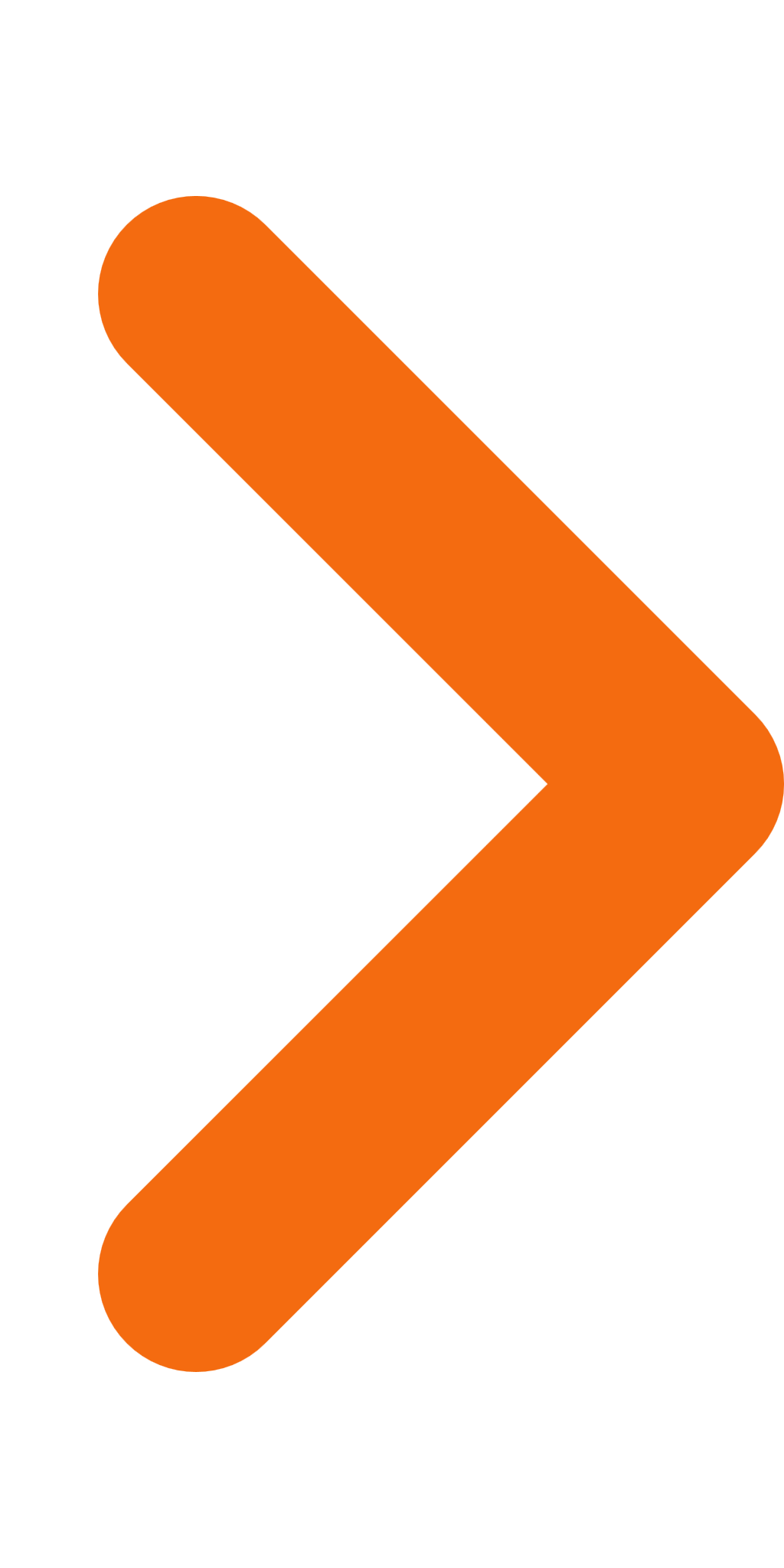 